ЦЕЛЕВОЙ РАЗДЕЛ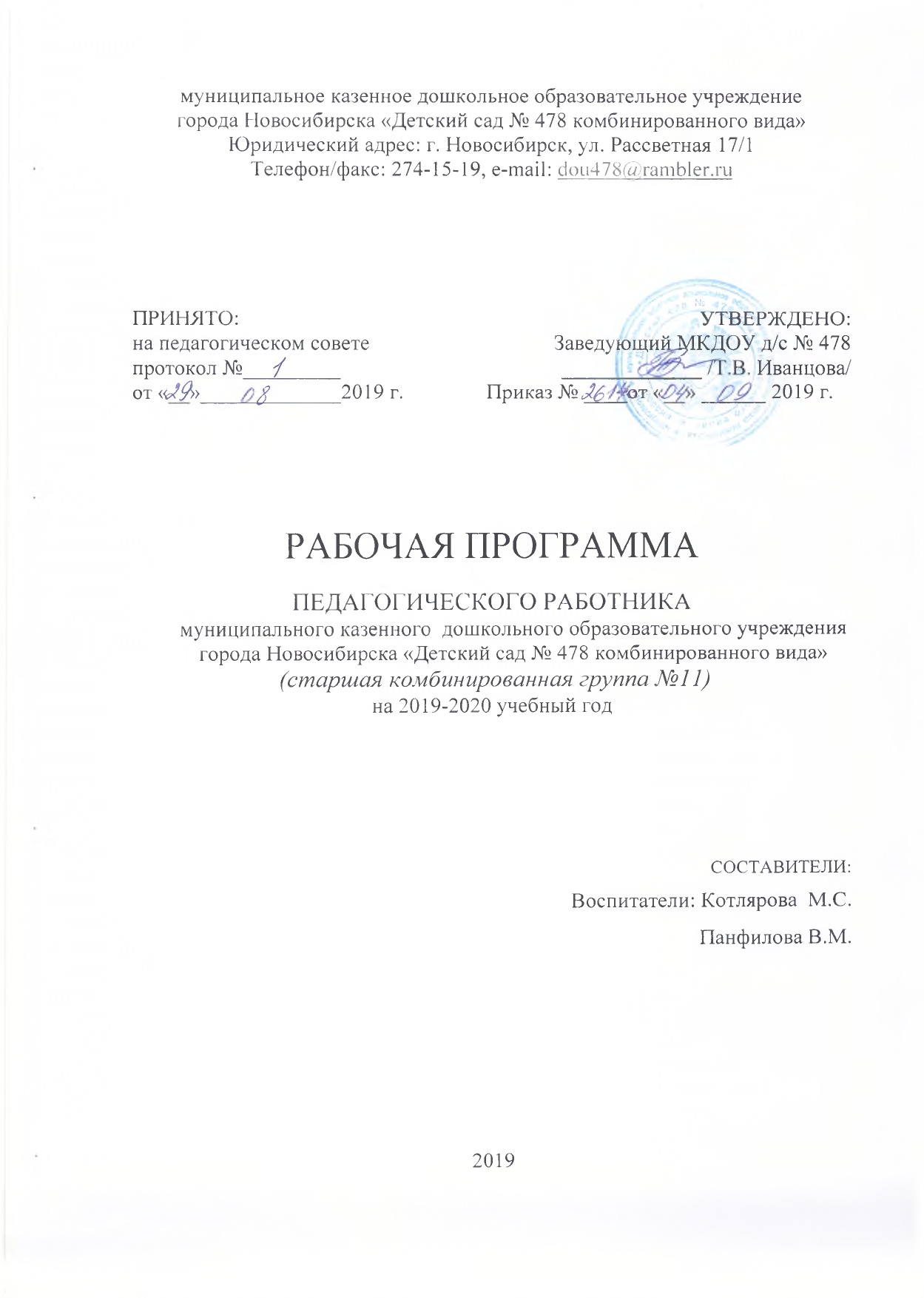 Пояснительная запискаРабочая программа образования детей старшего дошкольного возраста разработана в соответствии с нормативными документами:Федеральным законом от 29.12.2012 № 273-ФЗ «Об образовании в Российской Федерации»Приказом Министерства образования и науки Российской федерации от 17 октября 2013 г. № 1155 «Об утверждении федерального государственного образовательного стандарта дошкольного образования».СанПиН 2.4.1.3049-13 «Санитарно- эпидемиологические требования к устройству, содержанию и организации режима работы в дошкольных организациях» (Постановление Главного государственного санитарного врача Российской Федерации от 15 мая 2013 г. №26).Приказом Министерства образования и науки Новосибирской области от 14.04.2014 г. № 919 «О введении федерального государственного образовательного стандарта дошкольного образования».Уставом муниципального казенного дошкольного образовательного учреждения городаНовосибирска «Детский сад № 478 комбинированного вида»«Основной образовательной программой муниципального казенного  дошкольного образовательного учреждения города Новосибирска «Детский сад № 478 комбинированного вида».«Положением о рабочих программах муниципального казенного  дошкольного образовательного учреждениягорода Новосибирска «Детский сад № 478 комбинированного вида».Рабочая программа является документом педагогического работника. В рабочей программе представлена модель организации образования в старшей логопедической группе муниципального казенного  дошкольного образовательного учреждениягорода Новосибирска «Детский сад № 478 комбинированного вида».Программа  обеспечивает разностороннее развитие детей в возрасте 5-6 лет с учетом их возрастных и индивидуальных особенностей по основным направлениям – физическому, социально-коммуникативному, познавательному, речевому и художественно-эстетическому и коррекции речевого развития.Настоящая рабочая программа рассчитана на один учебный год – с 1 сентября по 31 мая.Режим работы – пятидневный, с 7.00 до 19.00, выходные дни – суббота, воскресенье, праздничные дни. Цели и задачи реализации рабочей программыЦель программы:создать каждому ребенку в детском саду возможность дляразвития способностей, широкого взаимодействия с миром, активного практикования вразных видах деятельности, творческой самореализации,выстроить систему коррекционно – развивающей работы в логопедической группе для детей с нарушением речи, предусматривающую полную интеграцию действий всех специалистов дошкольного образовательного учреждения и родителей дошкольников.Задачи: — охрана и укрепление физического и психического здоровья детей, в том числеих эмоционального благополучия;— обеспечение равных возможностей для полноценного развития каждогоребенка в период дошкольного детства независимо от места проживания, пола, нации,языка, социального статуса, психофизиологических и других особенностей (в томчисле ограниченных возможностей здоровья);— обеспечение преемственности целей, задач и содержания образования,реализуемых в рамках образовательных программ дошкольного и начального общегообразования;— создание благоприятных условий развития детей в соответствии с ихвозрастными и индивидуальными особенностями и склонностями, развитияспособностей и творческого потенциала каждого ребенка как субъекта отношений ссамим собой, другими детьми, взрослыми и миром;— объединение обучения и воспитания в целостный образовательный процессна основе духовно-нравственных и социокультурных ценностей и принятых в обществеправил и норм поведения в интересах человека, семьи, общества;— формирование общей культуры личности детей, развитие их социальных,нравственных, эстетических, интеллектуальных, физических качеств, инициативности,самостоятельности и ответственности ребенка, формирование предпосылок учебнойдеятельности;— обеспечение вариативности и разнообразия содержания программ иорганизационных форм дошкольного образования, возможности формированияпрограмм различной направленности с учетом образовательных потребностей испособностей детей;— формирование социокультурной среды, соответствующей возрастным,индивидуальным, психологическим и физиологическим особенностям детей;— обеспечение психолого-педагогической поддержки семьи и повышениякомпетентности родителей (законных представителей) в вопросах развития иобразования, охраны и укрепления здоровья детей.Возрастные и индивидуальные особенности детей группыОценка здоровья детей группыИндивидуальные особенности детей группыСведения о семьях воспитанников№Ф.И.возрастЧБДГруппа здоровьяГруппа здоровьяГруппа здоровьяГруппа здоровьяДиагноз№Ф.И.возрастЧБДIIIIIIДругаяДиагноз1Алимжанова Марьям5ОНР (I-II ур.р.р.). Дизартрия2Булгаков Никон5ОНР (I-II ур.р.р.). Дизартрия3Боровиков Артем5ОНР (II-III ур.р.р.). ст. фор. Дизарт4Бычкова Дарья55Волошин Денис56Горохов Артем5ОНР (II ур.р.р.). Дизартрия7Епишенков Ваня5ОНР (I-II ур.р.р.). Дизартрия8Колосницына Вика5ОНР (II ур.р.р.). Дизартрия9Котягин Сергей5ОНР (I-II ур.р.р.). Дизартрия10Кубеков Артем511Кулагин Алексей5ОНР (II-III ур.р.р.). Дизартрия12Куланина Аня5ОНР (II-III ур.р.р.) ст.фор.диз.13Любченко Ваня5ОНР (II ур.р.р.). Дизартрия14Лаврентьева Нелли5ОНР (II ур.р.р.). Дизартрия15Никифорова Маша516Паладьева Маша517Самойлов Сергей518Седельников Паша5ФФНР.Дизартрия19Сидоренко Ксюша5ОНР (III ур.р.р.). ст.фор.дизар20Синицин Святослав5ФФНР.Ст.фор.дизартрии21Толстогузова Лера5ОНР (II ур.р.р.). Дизартрия22Целитан Марина5№Ф.И.Пол Пол Социально-эмоциональная сфераПознавательная сфера№Ф.И.ЖМ Социально-эмоциональная сфераПознавательная сфераАгрессивностьТревожностьЗастенчивостьГиперактивностьСоответствует норме развитияНе соответствует норме развития 1Алимжанова Марьям+Не соответствует норме развития2Булгаков Никон+Не соответствует норме развития3Боровиков Артем+Застенчивость 4Бычкова Дарья+5Волошин Денис+6Горохов Артем+7Епишенков Ваня+Гиперактивность8Колосницына Вика+9Котягин Сергей+10Кубеков Артем+11Кулагин Алексей+Застенчивость12Куланина Аня+Застенчивость 13Любченко Ваня+14Лаврентьева Нелли+15Никифорова Маша+16Паладьева Маша+17Самойлов Сергей+18Седельников Паша+Агрессивность19Сидоренко Ксюша+Гиперактивность20Синицин Святослав+21Толстогузова Лера+22Целитан Марина+Полная семья 16Неполная семья 4Многодетная семья 1Проблемная семья 0Семья с опекуном 1Этническая семья 1